兒童直笛、歡唱夏令營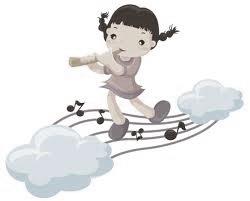 日期：2015年8月3日~8月14日時間：星期一、三、五早上9:00~11:50對象：國小三年級~升國一學生10~30人地點：中原台福基督教會(中壢區大仁二街20號2樓)指導老師：余國雄老師余老師為國小退休音樂教師，在學校服務三十多年當中，除教導直笛、合唱及其他樂器外，更親自為執教班級的音樂課編寫直笛譜，教學經驗豐富，善於激發小朋友學習熱情，並每年定期舉辦直笛觀摩演奏會。余老師音樂創作出版二十餘本，包括原住民合唱曲、國語合唱曲、鋼琴曲、音樂劇等。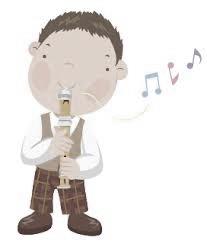 費用：免費，直笛自備或團購 (高音直笛Aulos 503A)。報名：7/31或額滿截止
      電話：03-4360567； 傳真：03-4360506
      手機：0917642586 ；e-mail: weefccy@gmail.com成果發表會：2015年8月14日上午10:20~11:20直笛、歡唱夏令營報名表             年   月   日內容：9:00~9:109:10~10:1010:10~10:2010:20~11:2011:20~11:50帶動唱直笛點心時間歌唱故事時間姓名：_________________性別: □男  □女學校：_________________國（中、小）     年級直笛：□自備  □團購(650元)家長姓名：                         連絡電話：                            地址：______________________________________ e-mail：____________________家長姓名：                         連絡電話：                            地址：______________________________________ e-mail：____________________